Publicado en Pastrana. Guadalajara el 12/07/2021 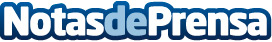 Inaugurada una exposición permanente de trajes renacentistas en PastranaEn un acto celebrado ayer en el Convento de San Francisco de la Villa Ducal, en el que el delegado de la Junta en Guadalajara, Eusebio Robles,  anunció que la XIX Edición de Festival Ducal de Pastrana del próximo fin de semana, el evento ya será fiesta de Interés Turístico RegionalDatos de contacto:Javier Bravo606411053Nota de prensa publicada en: https://www.notasdeprensa.es/inaugurada-una-exposicion-permanente-de-trajes Categorias: Viaje Artes Visuales Historia Sociedad Castilla La Mancha Turismo http://www.notasdeprensa.es